Western Australia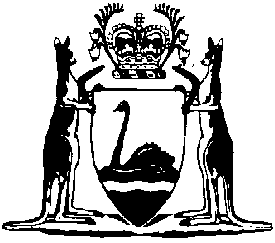 Liquor Control (Cheeditha Restricted Area) Regulations 2012Compare between:[29 Jul 2015, 00-b0-01] and [11 Jul 2018, 00-c0-01]Western AustraliaLiquor Control Act 1988Liquor Control (Cheeditha Restricted Area) Regulations 20121.	Citation		These regulations are the Liquor Control (Cheeditha Restricted Area) Regulations 2012 1.2.	Commencement		These regulations come into operation as follows —	(a)	regulations 1 and 2 — on the day on which these regulations are published in the Gazette;	(b)	the rest of the regulations — on the day after that day.3.	Term used: Cheeditha Aboriginal Community		In these regulations —	Cheeditha Aboriginal Community means the area of land, being part of Lot 48 on Deposited Plan 248914 (Certificate of Title Volume 2191 Folio 716), that is within a 500 metre radius of the centre of the basketball court located at Latitude -20.751152 and Longitude 117.119838.4.	Note is not part of regulation		The note after regulation 9 does not form part of these regulations.5.	Declaration of restricted area		The Cheeditha Aboriginal Community is declared to be a restricted area for the purposes of section 175(1a) of the Act.6.	Notice of restricted area	(1)	The Director of Liquor Licensing must take all reasonable steps to cause to be posted, and while the Cheeditha Aboriginal Community continues to be a restricted area by operation of regulation 5 to be kept posted, at each place where a customary access route enters the Cheeditha Aboriginal Community a notice —	(a)	describing the offences set out in regulation 7; and	(b)	specifying the penalties for those offences.	(2)	A failure to comply with subregulation (1) does not invalidate the declaration in regulation 5.7.	Prohibitions as to liquor in the Cheeditha Aboriginal Community	(1)	A person who —	(a)	brings liquor into, or causes liquor to be brought into, the Cheeditha Aboriginal Community; or	(b)	has liquor in his or her possession in the Cheeditha Aboriginal Community, 		commits an offence.	Penalty: 	(a)	if subregulation (2) applies — a fine of $5 000; 	(b)	in any other case — a fine of $2 000.	(2)	This subregulation applies to an offence under subregulation (1) committed by a licensee, a manager of licensed premises or a director of a body corporate that holds a licence.8.	Seizure and disposal of containers of liquor		Despite section 155(4) and (5) of the Act, a member of the Police Force may seize and, as soon as is practicable, dispose of any opened or unopened container of liquor suspected on reasonable grounds to be the subject of an offence under regulation 7.9.	Period during which these regulations have effect		Unless sooner repealed, these regulations have effect for the period that ends at the close of 10 August .	Note for this regulation:		Under the Liquor Control Act 1988 section 175(1d), these regulations expire at the end of the period referred to in regulation 9.	[Regulation 9 amended Gazette 28 Jul 2015 p. 3089.]Notes1	This is a compilation of the Liquor Control (Cheeditha Restricted Area) Regulations 2012 and includes the amendments made by the other written laws referred to in the following tableCompilation tableCitationGazettalCommencementLiquor Control (Cheeditha Restricted Area) Regulations 201210 Aug 2012 p. 3808-10r. 1 and 2: 10 Aug 2012 (see r. 2(a));
Regulations other than r. 1 and 2: 11 Aug 2012 (see r. 2(b))Liquor Control (Cheeditha Restricted Area) Amendment Regulations 201528 Jul 2015 p. 3089r. 1 and 2: 28 Jul 2015 (see r. 2(a));
Regulations other than r. 1 and 2: 29 Jul 2015 (see r. 2(b))